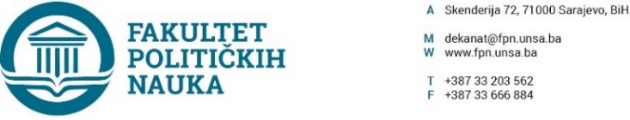 Broj: 01-2            -1/22Datum, 11.01.2022.godineNa osnovu člana 104. Statuta Univerziteta u Sarajevu, Zakona o finansijkom upravljanju i kontroli u javnom sektoru („Službene novine FBiH“ broj: 38/2016) i Pravilnika o provođenju finansijkog upravljanja i kontroli u javnom sektoru („Služne novine FBiH“ broj 06/17), po prethodnoj saglasnosti sekretara, na sjednici Vijeća Fakulteta održanoj dana 11.01.2022.godine, dekan donosi  ODLUKUO usvajanju Izjave o misiji, viziji i ključnim poslovnim ciljevima u okviru Strateškog plana Fakulteta za uspostavljanjem sistema Finansijskog upravljanja i kontroleČlan 1. Usvaja se Izjava o misiji, viziji i ključnim poslovnim ciljevima u okviru Strateškog plana Univerziteta u Sarajevu- Fakulteta političkih nauka za uspostavljanjem sistema Finansijskog upravljanja i kontroleČlan 2.Sastavni dio ove Odluke je Izjava o misiji, viziji i ključnim poslovnim ciljevima Univerziteta u Sarajevu- Fakulteta političkih naukaČlan 3.Odluka stupa na snagu danom donošenja. Obrazloženje: U cilju izrade Plana za uspostavljanje sistema Finansijskog upravljanja i kontrole, a sve u skladu sa važećim zakonskim i podzakonskim aktima (Zakona o finansijkom upravljanju i kontroli u javnom sektoru („Službene novine FBiH“ broj: 38/2016) i Pravilnika o provođenju finansijkog upravljanja i kontroli u javnom sektoru („Služne novine FBiH“ broj 06/17), odlučeno je kako je gore navedeno.  Dostaviti:   - Imenovani koordinator za FUK;- Sekretar Fakulteta;- Šef Službe za računovodstvo i finansije;- Materijal za Vijeće;- a/a                                                                                             PREDSJEDAVAJUĆI VIJEĆA                                                                                                              __________________                                                                                                                                                                                                                                                                  M.P.                                    Prof.dr. Sead Turčalo            Akt obradila: Umihana Mahmić______________________Akt kontrolisao i odobrio: prof.dr. Elvis Fejzić      ______________________                                             